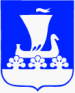 РОССИЙСКАЯ ФЕДЕРАЦИЯАдминистрация муниципального образованияКиришский муниципальный район Ленинградской областиКОМИТЕТ ПО ОБРАЗОВАНИЮ
КИРИШСКОГО МУНИЦИПАЛЬНОГО РАЙОНА
ЛЕНИНГРАДСКОЙ ОБЛАСТИРАСПОРЯЖЕНИЕВ целях развития исследовательского и творческого потенциала школьников, выявления художественной одаренности и филологической культуры, совершенствования коммуникативной компетентности и поддержки творческой инициативы в образовании:Провести 23 апреля 2020 года муниципальный этап регионального конкурса любителей русской словесности (далее – конкурс) в соответствии с Положением о проведении регионального конкурса любителей русской словесности, утвержденным постановлением Законодательного собрания Ленинградской области от 26.02.2020 г. №89.Директору МАУ «Киришский центр МППС» С.Н. Абросимовой:2.1 Организовать проведение конкурса и работу жюри согласно приложению 2 к настоящему распоряжению;2.2. Организовать передачу работ участников регионального этапа на электронный адрес оргкомитета конкурса.3.   Руководителям общеобразовательных организаций:3.1. Направить заявки для участия в муниципальном этапе конкурса в МАУ «Киришский центр МППС» на электронный адрес met_kab@mail.ru  до 21 апреля 2020 года согласно приложению 1 к настоящему распоряжению;3.2. Обеспечить явку педагогов, представляющих работы обучающихся на муниципальный этап конкурса, 23 апреля 2020 года в 15.00 в МАУ «Киришский центр МППС»;3.3. Организовать участие победителей муниципального этапа конкурса в региональном этапе.4. Контроль исполнения настоящего распоряжения возложить на ведущего специалиста        Масляницкую Г.И.           Председатель комитета                                                                           И.А.ГолубевОзнакомлены:Разослано: 1 -  в дело, 14 – в  ОО,  1 - МАУ «Киришский центр МППС»приложение 1 к распоряжению от 18 марта 2020 года № 73Фирменный бланк ОО                                ЗАЯВКА НА УЧАСТИЕ ВМУНИЦИПАЛЬНОМ ЭТАПЕ КОНКУРСА ЛЮБИТЕЛЕЙ РУССКОЙ СЛОВЕСНОСТИ                 Директор:приложение 2 к распоряжению от 18 марта 2020 года № 73Критерии оцениванияработ муниципального этапа регионального конкурса любителей русской словесности в 2019-2020 учебном годуНоминация: «Литературное произведение собственного сочинения (стихотворение, поэма, рассказ, басня, сказка, повесть, критическая статья, эссе и другое)»Первичность и оригинальность произведения(max- 5 баллов)	Художественность речи(max- 5 баллов)	Глубина раскрытия темы (max- 5 баллов)	Художественная изобразительность и творческая самостоятельность (max- 5 баллов)	Итоговая оценка(max- 20 баллов)Номинация: «Исследовательские и творческие работы, посвященные культуре Ленинградской области  (75-летию Победы в Великой Отечественной войне 1941-1945 годов, Году Победителей в Ленинградской области)»Актуальность и новизна(max – 5 баллов) 	Самостоятельность исследования(max – 5 баллов)	Глубина и полнота раскрытия проблемы(max – 5 баллов)	Оформление (грамотность, членение на части, грамотность, оформление сносок и использование источников)(max – 5 баллов)	 Защита (Представление проекта перед слушателями и жюри, качество ответов на вопросы, участие в дискуссиях)(max – 5 баллов)	Итоговая оценка(max – 25 баллов)Номинация: «Исследовательские и творческие работы, посвящённые  юбилейным событиям мировой литературы (к 200-летию со дня рождения Ф.М.Достоевского)»Самостоятельность исследования(max – 5 баллов) 	Наличие оригинальной концепции работы(max-5 баллов)	Глубина и полнота раскрытия проблемы(max – 5 баллов)	Оформление (грамотность, членение на части,  грамотность, оформление сносок и использование источников)(max – 5 баллов)	 Защита (Представление проекта перед слушателями и жюри, качество ответов на вопросы, участие в дискуссиях)(max – 5 баллов)	Итоговая оценка(max – 25 баллов)от18 марта 2020 года№  73О проведении муниципального этапа регионального конкурса любителей русской словесности в 2019-2020 учебном году №ФИОДатаПодпись1Г.И.Масляницкая2С.Н.АбросимоваОбразовательная организацияФамилия, имя, отчество участника (полностью)	КлассВозрастная группаНоминацияТема работыФамилия, имя, отчество руководителя (полностью)